Entry of the Bible (we stand as the Bible is brought into church)Welcome and NoticesIntroitGrace & Statement for Easter Day 	Praise 420	Earth, earth awakePrayer of Approach and the Lord’s PrayerPraise	 192		This is the Day (v1 & 2)Video			“The Seriously Surprising Story”Praise 		See, what a morning!Reflection		“On the Road to Emmaus”	Response		Tears to Joy	(video music, You’re Alive)Prayers of Thanksgiving & for OthersPraise 419		Thine be the GloryBenedictionNoticesA warm welcome is extended to everyone this morning and especially to any visitors worshipping with us today. Please take a few minutes to read the screens as there may be information, which was received too late for the printed intimations.Our minister, the Rev. Fiona Maxwell, can be contacted by telephone on 01563 521762, by mobile on 07507 312123 or by email, FMaxwell@churchofscotland.org.ukThe email address for the Church Administrator is chrchdmnstr@outlook.com.  or phone 07394 173977If you are watching the service via live stream the digital order of service is available on the church website under the services page.There is now creche and young church facilities in the side chapel, if you have children with you, please use this room as and when you need to.Tea/coffee will be served after morning worship, please come down to the hall for a warm cuppa and even warmer chat and fellowship. Wednesday café is open every Wednesday morning from 10am – 12 noon. Please tell your friends and neighbours and come and enjoy the company and chat.A new venture on Wednesday 12th April will be a stroll around Kay Park.   This will be a short stroll and is intended to accommodate all interested in taking part.   Anyone interested should assemble for 10am at the car park adjacent to the Burns Centre, Kay Park.   After the walk, we will retire to the Church Cafe for tea / coffee.The funeral of Miss Sheila Bell will take place on 20 April, 1.30pm at Holmsford Bridge Crematorium.Tickets are now available for the Coronation event on Saturday 6 May.  Jess Barry & Vanessa Twomey will have them on sale over the next 3 weeks.Foodbank- Items can still be left at the back of the church in the wicker basket, these items are then taken to the Salvation Army for their foodbank, supplies are required urgently, so please give generously.Some items that are often forgotten are: Tin Openers, Toiletries, Toilet Rolls, Detergent/washing up liquid, Nappies and other baby supplies, Free from all items e.g Gluten FreeEmployment Opportunity Kay Park Parish Church, London Road Kilmarnock, KA3 7AAPart-time Evening Caretaker/Cleaner Salary: £4534.40 per annum (£10.90 per hour) Contracted for 8 hours per week but with the possibility of extra when required.  45 hours holiday payment per annum plus pro rata public holiday entitlement.  Currently hours are worked over Monday, Wednesday & Thursday evenings but may change depending on hall let requirements. Duties will include: opening & closing building for lets, ensuring Health & safety during periods of let, a rota of light cleaning duties and security of the building. Candidates should be flexible and able to problem solve, comfortable talking to hiring groups, willing to undertake cleaning duties, complete relevant checks and be respectful of the Church of Scotland’s vision which can be found on the website http://kayparkparishchurch.org.uk/ This post requires the successful candidate to undertake a Disclosure Scotland PVGApply by sending an e-mail of interest to: jean_herb@outlook.com by 13th April with interview planned for Thursday 17th April.  Please provide the following information:Name, Address, Telephone number, e-mail, why you would be suited to this post & details of 2 referees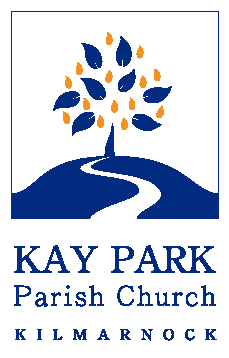 www.kayparkparishchurch.org.uk(Registered Scottish Charity: SC008154)Easter Sunday9 April 2023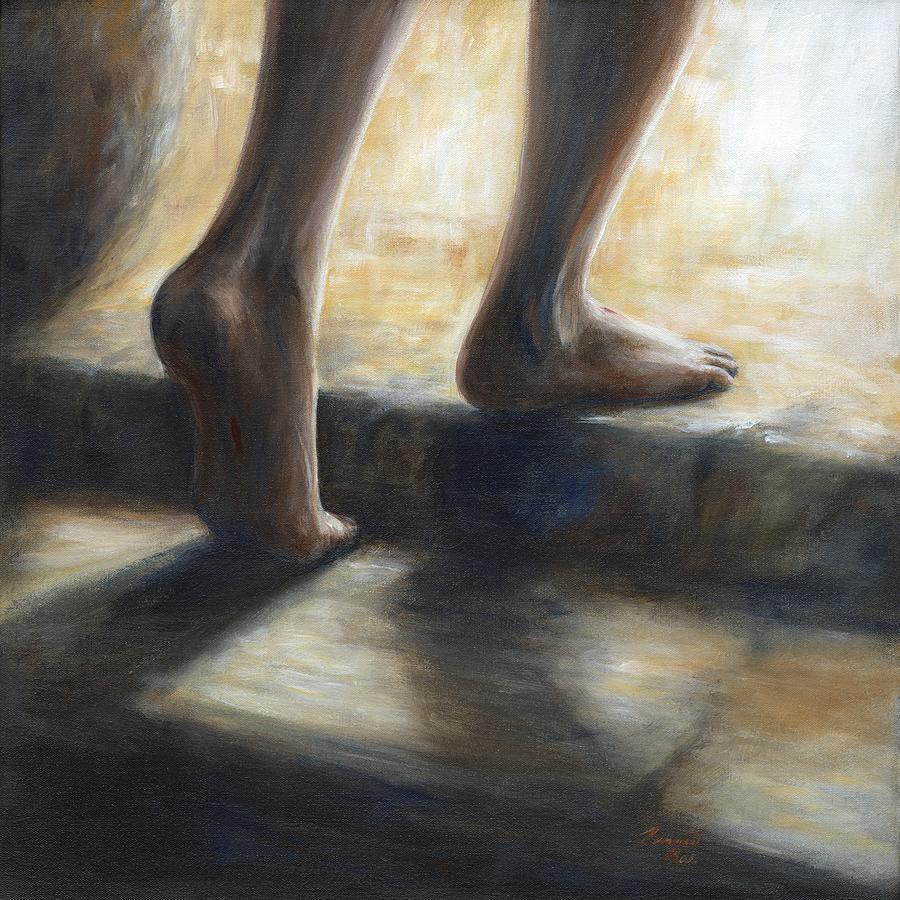 Resurrection Life is a painting by Pennie Mirande        This painting was painted live during an Easter Sunday worship service.Minister Rev. Fiona Maxwell Organist  Mr Alex Ferguson